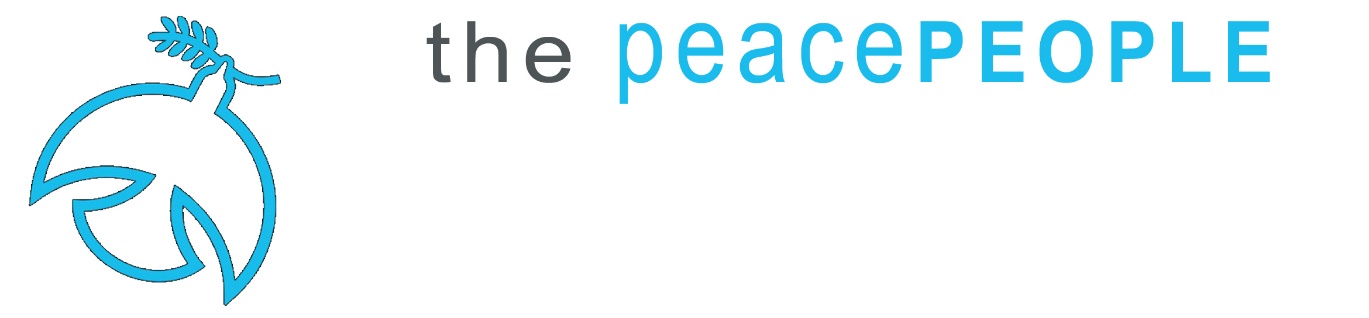                                                   The Peace People, 224 Lisburn Road, Belfast BT9 6GE, Northern Ireland                                                  Phone: 0044 (0) 28 9066 346   Email: info@peacepeople.com    www.peacepeople.comPRESS RELEASE - 5th FEBRUARY, 2016NOBEL PEACE LAUREATE  MAIREAD MAGUIRE WELCOMES UNITED NATIONS WORKING PANEL GROUPS DECISION -   JULIAN ASSANGE’S ARBITARY DETENTION UNLAWFUL AND CALLS FOR HIS IMMEDIATE RELEASEMAIREAD MAGUIRE, WELCOMED THE FINDINGS OF THE UNITED NATIONS WORKING PANEL GROUP WHEN ON 5th February, 2016 THEY PRODUCED THEIR REPORT ON THE DETENTION OF JULIAN ASSANGE.Maguire, who visited Assange in the Ecuadorian Embassy, in London, several times, and has been a long-time supporter of Freedom and Justice for Julian Assange, said she was very delighted that the UN Panel have found the arbitrary detention of Julian Assange for over 5 years, to be unlawful and said this decision has vindicated Julian Assange.  However, she expressed her disappointment at the Governments of UK and Sweden rejection of the Verdict of United Nations Panel, and appealed for these to be reconsidered.Maguire said:   ‘I hope that the Decision of UN Panel, as this is now a matter of settled Law, based on International Law, that the Governments of United Kingdom and Sweden will implement the verdicts of the UN Panel.If the Governments of United Kingdom and Sweden do not recognize International Law, they will open the floodgates to allow other countries to undermine United Nations Bodies which are responsible for upholding Civil Political and Human rights for the world’s peoples.   These Governments will continue to lose  any moral authority and political credibility as they  deny Julian Assange’s basic right to Protection against torture, indefinite detention, freedom of speech, etc.,  Assange choose to tell the People, who have a right to know, what criminal acts  Governments such as , UK, USA,Nato,  etc., were  carrying out in Iraq, Afghanistan, etc.,   For having the courage to tell the truth, Assange, should be acknowledge as a Man of Courage, and not denied his freedom and himself and his family made to suffer in this inhumane manner. I hope he will be Released immediately and his rights to compensation from UK and Swedish Government acknowledged.’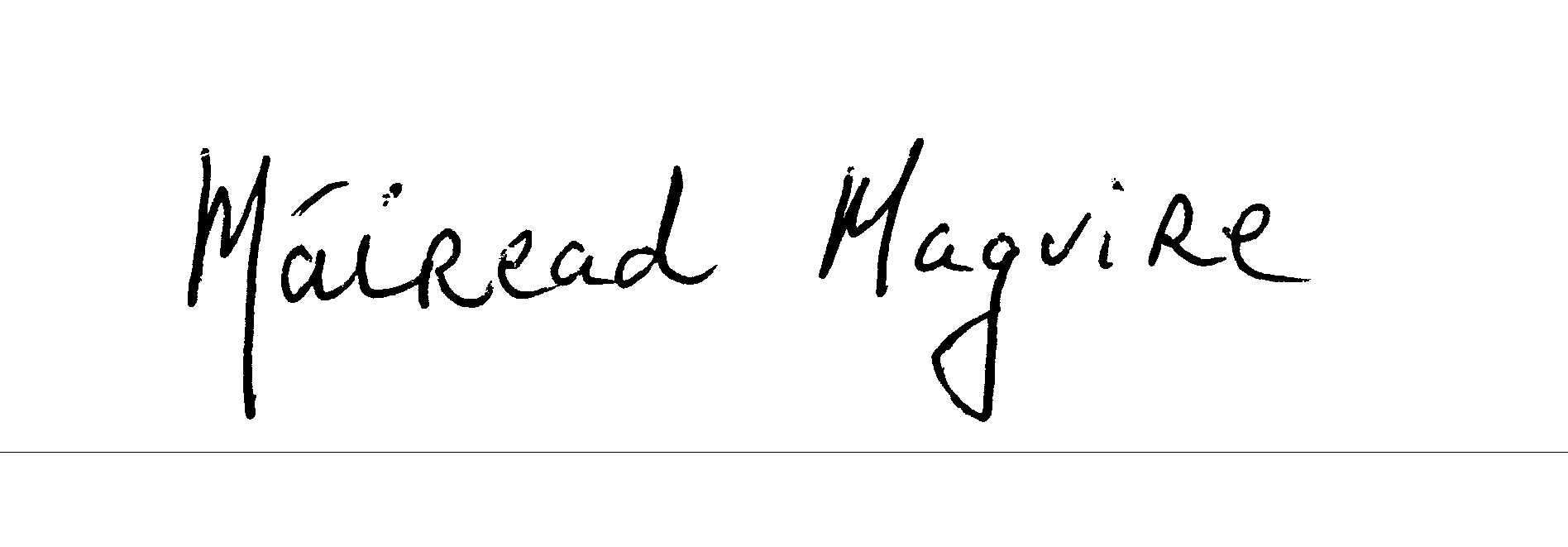 